* Belgelerin ONAYLI FOTOKOPİ’leri ile başvuru yapılmalıdır. Not 1: Başvuru, ilgili Anabilim Dalı Başkanlığı’na yapılmalıdır. Anabilim dalı, başvuruyu sayı atayarak enstitüye göndermelidir.Not 2: Ders seçimleri Anabilim Dalları tarafından açılan ve en az bir öğrencinin aldığı derslerden atanır.Not 3: Özel öğrenci olarak alınan en fazla üç ders, danışman teklifi, EABD/EASD kurulunun önerisi ve EYK kararı ile kayıt yaptırılan lisansüstü programda ders ve kredi yüküne saydırılabilir.Not 4: Özel öğrenci statüsünde ders alanlar öğrencilik haklarından yararlanamaz (öğrenci kimliği verilmez, askerlik işlemleri yürütülmez, vb.).Not 5: Özel öğrenci olarak alınan en fazla üç ders, danışman teklifi, EABD/EASD kurulunun önerisi ve EYK kararı ile kayıt yaptırılan lisansüstü programda ders ve kredi yüküne saydırılabilir.Not 6: Özel öğrenci statüsünde ders alacak öğrenciler alacağı derslerle ilgili bilgileri Anabilim Dallarından öğrenebilirler.Not 7: Seminer ve Uzmanlık Alan dersleri kesinlikle seçilemez.Not 8: Seçilen derslerin ders kodları formda bulunan alana mutlaka Anabilim Dallarından öğrenilerek yazılmalıdır.Not 9 :Lisansüstü Eğitim Öğretim Yönetmeliğinin 31. Maddesinde belirtilen “Özel öğrencilik ilgili programda doğrudan derece elde etmeye yönelik bir eğitim olmayıp süresi 	iki yarıyılı geçemez.” hükmü uyarınca başvuru yapacak olan öğrencilerin daha önce 2 yarıyıl özel öğrenci statüsünde ders almaları halinde özel öğrencilik başvuruları kabul edilmeyecektir.	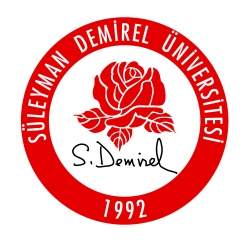 T.C.SÜLEYMAN DEMİREL ÜNİVERSİTESİSOSYAL BİLİMLER ENSTİTÜSÜ
Özel Öğrenci Başvuru Formu…………….. ANABİLİMDALI BAŞKANLIĞI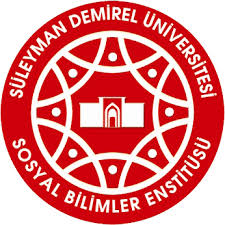 Sayı:Tarih:I - ÖĞRENCİ BİLGİLERİI - ÖĞRENCİ BİLGİLERİI - ÖĞRENCİ BİLGİLERİI - ÖĞRENCİ BİLGİLERİI - ÖĞRENCİ BİLGİLERİAd SOYADAd SOYADT.C. Kimlik NoT.C. Kimlik NoAnabilim DalıAnabilim DalıBaşvurulacak Lisansüstü SeviyeBaşvurulacak Lisansüstü SeviyeDers Alınacak DönemDers Alınacak Dönem    20… / 20… GÜZ                     20… / 20… BAHAR      20… / 20… GÜZ                     20… / 20… BAHAR      20… / 20… GÜZ                     20… / 20… BAHAR  TelefonTelefonII - ÖZEL ÖĞRENCİ OLARAK ALMAK İSTENİLEN DERSLERII - ÖZEL ÖĞRENCİ OLARAK ALMAK İSTENİLEN DERSLERII - ÖZEL ÖĞRENCİ OLARAK ALMAK İSTENİLEN DERSLERII - ÖZEL ÖĞRENCİ OLARAK ALMAK İSTENİLEN DERSLERII - ÖZEL ÖĞRENCİ OLARAK ALMAK İSTENİLEN DERSLERDersin KoduDersin AdıDersin AdıDersin KredisiDersin Açıldığı Anabilim DalıEKLER: 1. Nüfus Cüzdanı Fotokopisi					                                   2. Bir (1) Adet Fotoğraf 				                                                                           … / … / 20...                              3. Mezuniyet Belgesi Fotokopisi*      						Öğrenci Ad SOYAD                                                                                                                                                                                                                                                                          												İmza	                     											                                                                                                                                                                                                                                                                                                               EKLER: 1. Nüfus Cüzdanı Fotokopisi					                                   2. Bir (1) Adet Fotoğraf 				                                                                           … / … / 20...                              3. Mezuniyet Belgesi Fotokopisi*      						Öğrenci Ad SOYAD                                                                                                                                                                                                                                                                          												İmza	                     											                                                                                                                                                                                                                                                                                                               EKLER: 1. Nüfus Cüzdanı Fotokopisi					                                   2. Bir (1) Adet Fotoğraf 				                                                                           … / … / 20...                              3. Mezuniyet Belgesi Fotokopisi*      						Öğrenci Ad SOYAD                                                                                                                                                                                                                                                                          												İmza	                     											                                                                                                                                                                                                                                                                                                               EKLER: 1. Nüfus Cüzdanı Fotokopisi					                                   2. Bir (1) Adet Fotoğraf 				                                                                           … / … / 20...                              3. Mezuniyet Belgesi Fotokopisi*      						Öğrenci Ad SOYAD                                                                                                                                                                                                                                                                          												İmza	                     											                                                                                                                                                                                                                                                                                                               EKLER: 1. Nüfus Cüzdanı Fotokopisi					                                   2. Bir (1) Adet Fotoğraf 				                                                                           … / … / 20...                              3. Mezuniyet Belgesi Fotokopisi*      						Öğrenci Ad SOYAD                                                                                                                                                                                                                                                                          												İmza	                     											                                                                                                                                                                                                                                                                                                               III - ANABİLİM DALI BAŞKANI GÖRÜŞÜIII - ANABİLİM DALI BAŞKANI GÖRÜŞÜIII - ANABİLİM DALI BAŞKANI GÖRÜŞÜIII - ANABİLİM DALI BAŞKANI GÖRÜŞÜIII - ANABİLİM DALI BAŞKANI GÖRÜŞÜ       ...................................................................’ın özel öğrenci olarak ders alma isteği tarafımca uygun görülmüştür.												                                                                                                                                                                                             … / … / 20…                                                                                                                                                                                        Unvan Ad SOYAD							                                                         	                  İmza       ...................................................................’ın özel öğrenci olarak ders alma isteği tarafımca uygun görülmüştür.												                                                                                                                                                                                             … / … / 20…                                                                                                                                                                                        Unvan Ad SOYAD							                                                         	                  İmza       ...................................................................’ın özel öğrenci olarak ders alma isteği tarafımca uygun görülmüştür.												                                                                                                                                                                                             … / … / 20…                                                                                                                                                                                        Unvan Ad SOYAD							                                                         	                  İmza       ...................................................................’ın özel öğrenci olarak ders alma isteği tarafımca uygun görülmüştür.												                                                                                                                                                                                             … / … / 20…                                                                                                                                                                                        Unvan Ad SOYAD							                                                         	                  İmza       ...................................................................’ın özel öğrenci olarak ders alma isteği tarafımca uygun görülmüştür.												                                                                                                                                                                                             … / … / 20…                                                                                                                                                                                        Unvan Ad SOYAD							                                                         	                  İmza